OBJECTIVE: Intend to build a career in the field of Networking with leading corporate of hi-tech environment with committed & dedicated people, which will help me to explore myself fully and realize my potential.Currently I am looking for a suitable position to take challenging and creative. SKILL SETSTOOLS:Symantec Endpoint protection, Data management with NT backup tool. Microsoft Active directory.HP Open View etc.1.  Boston Technology Corporation, Bangalore,India     Designation: System Administrator     Duration: 20.02.2017 -31.07.2017Installation, configuration and administration of windows server 2003, 2008 and 2012 Servers.Installation, configuration and troubleshooting Active directory, Group policy, DNS, IIS Web services, DHCP, SCCM, SMTP, Disk Quota management, Terminal services, Failover cluster, Remote deployment server, FTP, File servers.Configure, install and troubleshot MS Outlook 2010/2013, including creating personal Storage folders, managing replicas, archives, personal databases, mail recovery, mails Repair, and creating rules.Knowledge on Problem management, Incident, Change and Configuration Management Database process.Handling Office 365 mail server.SAP Application installation, configuration, and troubleshooting & patch management.Configure alarm, setting mail alert, resource pool, scheduled task, distributed power Management and fault tolerance.Applying patch, upgrading versions using update manager.Creating and managing virtual machines and installing VM Tools into VM’s.Installation, configuration and administration of Mac OSX.Updating latest anti-virus patches, System and User Data Backup. Taking backups in Tape drives.Knowledge on Storage Concepts.Cyberoam firewall configuration and managing.Packet data configuring and managing for VIOP Extension. 2. YITDesignation: IT SupervisorDuration :12.06.2015-18.02.2017Responsibilities:Maintaining Daily check list of server (Event Logs, Memory utilization, disk space, Antivirus status Scheduled job Status Etc)Working with Summus ticket logging tool, supervise complaint, ticketing system and follow timely resolution of all work ordersMaintaining AD Users, Groups & Organizational Units Creation, Implementing Group Policies, creating account, unlocking account, resetting user account password. File folder Access ManagementMaintaining Daily scheduling of Backup at different locations (Symantec Backup exec and NT Backup) and maintaining backup reports.Configure, install and Troubleshot MS Outlook 2010/2013, including creating personal storage folders, offline storage folds, managing replicas, archives, personal databases, creating distribution groups and restore databases.Installation, configuration and maintenance of SEP 12.0. (Patch updating, blocking sites, device controlling)Configuring and maintaining   DHCP and AD and ISA Installation and managementMail id creation, mail configuration, mail backup, creating rules through office 365 console.File and Printer sharing/ supporting remote user system.Desktop/notebook support for over 25 office base clients and remote users in a Windows XP/7 /8.1 vista environments. Configuring Microsoft outlook/exchange with mail accounts in desktop/laptop/mac/                           I Pad/iPod/blackberry  Creating monthly call analysis reports, SOP, TOM etc.3. United breweries Limited, KARNATAKA, INDIADesignation: Desktop LeadDuration: 03.05.2010 to 11.06.2015Responsibilities:Dealing with hardware and application support queries and issues reported to the support desk and escalated to the Desktop Support EngineersRecruits, selects and supervises day-to-day activities of staff in compliance with Human Resources policies and procedures.Plans, organizes and coordinates formal and informal orientation and training of employees under direct supervisionconducts performance enhancement process in accordance with standard practice and collective agreementsInitiates disciplinary process, within scope of authority and in consultation with services manager and human resources, to comply with bank policies and standard practicesManages personnel issue that arise between performance planning activitiesmanages and allocates workload when necessary and help define priorities approving the use of overtime when necessaryProvides leadership by disseminating information, providing feedback, advertising and coaching4. Hi-Tech Informatics, KARNATAKA, INDIADesignation: Desktop SupportDuration: 01.11.2007 to 23.11.2009Responsibilities:Installation and configuration of windows XP, win 7 and Vista Operating systemsConfiguration and maintenance of wireless/Local Area NetworkRaid configuration and installing operating software on server.Configuring Microsoft outlook/exchange with mail accounts in desktop/laptop.Familiar with multiple models of desktops and laptops, Familiar with desktop imaging software Responsible for managing LAN installation and arrangement for Network PCs performing connectivity, system setup, daily backup, network virus inoculation, H\W trouble shooting Etc. Responsible for troubleshooting, installation, configuration and repairing computer systems. Works with vendor support contacts to resolve technical problems with desktop/notebook/printers Computing equipment and software.EDUCATIONAL QUALIFICATIONS:Bachelor of commerce in Mysore University, KARNATAKA, INDIAVENDOR CERTIFICATIONS:Microsoft Certified Professional (MCP)Cisco Certified Network Associate (CCNA)PERSONAL DETAILS:Date of birth                       : 11-08-1984Languages known           : English, Hindi, Kannada.Nationality                      :  INDIAN   I have strong time management and organizational skills, motivation, dedication and have always been given quality of service I have delivered.SHRIKANTH 									Emil –Id  : shrikanth.373130@2freemail.com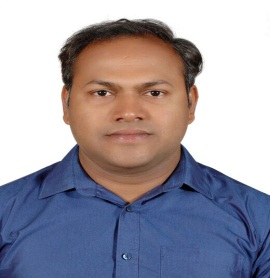 